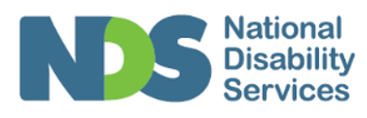 Frequently Asked QuestionsEnterprise Training Program (ETP) & Priority Industry Training Program (PIT) – Attendance SubsidyContents1.	Background to the ETP, PIT and the attendance subsidy	22.	What is covered?	23.	How much is covered per worker?	24.	How much can my organisation request?	25.	How long is the attendance subsidy available for?	36.	For whom can the wage attendance subsidy be claimed?	37.	What training can attract the training attendance subsidy?	38.	Who can conduct the training?	49.	What are the steps to apply for the Training Attendance Subsidy?	410.	How will applications be assessed?	411.	How is the subsidy claimed?	512.	When can NDIS registered providers expect to be reimbursed?	513.	Can NDIS registered providers apply more than once?	614.	What happens if a worker does not complete training requirement?	615.	Who can be contacted for help?	6Appendix 1: List of Qualifications & Skill Sets	7Appendix 2: Panel: Registered Training Providers 	10Background to the ETP, PIT and the attendance subsidyThe initiative was introduced in the sector due to the high demand for training to build a skilled workforce. The Department of Training and Workforce Development (DTWD) implemented the Enterprise Training Program (ETP) as part of the National Partnership for Skilling Australians Fund (NPSAF).The ETP is designed to address skills priorities for existing workers, support businesses and ensure that workers have the skills and knowledge to meet the current and future needs of the organisation and industry. Similar to ETP, PIT skills workers through completion of Certificate level qualifications.The programs are a structured partnership between a Registered Training Organisation (RTO) and an employer, designed to provide funded training places for existing workers targeting identified skills gaps and future workforce requirements. To encourage the uptake of the ETP and PIT, the Department of Communities have made funding available for an attendance subsidy to assist with the wage cost of workers attending ETP funded training.What is covered?The attendance subsidy will contribute to the wage and on-costs of workers completing approved ETP or PIT training at unit/s of competency level.  Breaks, travel time and travel cost are not subsidised.Completion of a unit of competency is defined as both attending training (however delivered) and completing the assessment, regardless of the assessment outcome. How much is covered per worker?The training attendance subsidy is $45 per hour plus tax, of worker attendance and assessment.  The subsidy is capped at 100 hours per eligible worker, irrespective of employer, that successfully completes a unit/s of competency.How much can my organisation request?NDIS registered service providers are able to apply for up to 100 hours per eligible worker. See point 6 of who is eligible.To discuss your particular circumstances, contact  NDS on 9208 9839 or email ETPsubsidies@nds.org.au.How long is the attendance subsidy available for?The attendance subsidy is available for training and assessment of unit/s of competency (course unit) that commence from 1 January 2021 and are completed and invoiced by 16 June 2023. ExamplesNadia commences Course Unit A training on 6 January 2023 and completes the assessment on 10 January 2023:  a wage subsidy can be paid.  Nadia commences Course Unit B training on 30 December 2020 and completes the assessment on 5 January 2021:  no subsidy can be paid for any hours of attendance at Unit B.  Nadia commences Course Unit C training on 1 June 2023, completes the assessment and NDS receives the invoice for wage subsidy on 16 June 2023:  a wage subsidy can be paid. Nadia commences Course Unit D training on 10 June 2023, completes the assessment on 16 June 2023 and NDS receives the invoice on 25 June: no subsidy can be paid for any hours of attendance at Unit D. For whom can the wage attendance subsidy be claimed?NDIS Registered Providers in the social assistance and allied health sectors can claim for their employees who: provide direct support for people with disability, andsupervise direct support workers (first line supervisors).What training can attract the training attendance subsidy?The programs are designed to develop and build the skill capacity of existing workers.The wage subsidy can be paid for worker attendance and assessment of unit/s of competency funded through the ETP or PIT (Appendix 1), specifically:Unit/s of competency within nationally recognised full qualifications (ETP and PIT)existing worker traineeships (ETP and PIT) and skill sets from the CHC Community Services Training Package, the HLT Health Training Package and accredited courses/skill sets targeting the Social Assistance and Allied Health sectors. (ETP only)Who can conduct the training?Registered Training Organisations must both be on the ETP and PIT Existing Worker panels. Refer to Appendix 2.What are the steps to apply for the Training Attendance Subsidy?Step 1: NDIS Registered Providers contact the NDS Project Officer on 9208 9839 / ETPsubsidies@nds.org.au  to discuss interest and eligibilityStep 2:Complete Attendance Subsidy Expression of Interest Form (EOI) provided by NDS and lodge at ETPsubsidies@nds.org.au NDS will assess the EOI and provide written pre-approval.Step 3:NDIS registered provider works with their preferred Registered Training Organisation to apply to DTWD for ETP or PIT funding. The attendance subsidy pre-approval notification from NDS must be lodged with the ETP or PIT application.Step 4:Provide to NDS your ETP or PIT funding approval from DTWD to confirm the attendance subsidy.  NDS will provide written approval of the attendance subsidy.* NDIS Registered Providers who have lodged an attendance subsidy EOI, should advise NDS of the outcome of their ETP or PIT application with DTWD.How will applications be assessed?Applications will be assessed in order of receipt until the subsidy budget is fully allocated.  Contingent upon the pattern of demand which emerges, funding rounds may be considered in order to facilitate fair and equitable access for all NDIS Registered Providers to the limited funding available.  Applicants who are unsuccessful will receive feedback and may have the opportunity to reapply if funds are still available. How is the subsidy claimed?Within six weeks of a worker completing unit/s of competency (i.e. training and assessment components), the NDIS registered service provider must submit an invoice with NDS via email at ETPsubsidies@nds.org.au  Invoice An invoice addressed to National Disability Services (NDS), detailing their organisation name, postal address, ABN, subsidy amount, organisation’s bank details and email address for the remittance advice.NDS must be invoiced no later than 16 June 2023 for all training completed.  Details of training attendance and completion of assessment to support wage subsidy claimAttendee full nameName of training providerFor each completed unit of competency (course unit) include:Course unit ID Course unit nameHours attended at training and assessmentRecords of attendance provided by the training provider (if available).NDS will seek further evidence of attendance from DTWD and registered training organisations if required.When can NDIS Registered Providers expect to be reimbursed?The attendance subsidy will be paid within three weeks of receipt of both the invoice and evidence of completed training/assessment.  Can NDIS Registered Providers apply more than once?Yes, NDS will assess new applications made by NDIS Registered Providers in accordance with the established process and considerations of fairness and equity of access to the attendance subsidy. What happens if a worker does not complete the training requirement? To receive the training attendance subsidy for a worker, training hours must be attended and the assessment completed.ExamplesNadia attends all the hours of training and completes the assessment for Course Unit A, however was not assessed as competent: a subsidy can be claimed for Nadia’s training and assessment hours Nadia attends 10 of the 15 hours of training associated with Course Unit B and does not complete the assessment: a subsidy cannot be claimed for any of these hours.Nadia attends 10 of the 15 hours of training associated with Course Unit C and completes the 2 hour assessment: a subsidy can be claimed for the 10 training hours and 2 hour assessment.Who can be contacted for help?For further information, please contact NDS:Telephone:	08 9208 9839Email: 	ETPsubsidies@nds.org.auAppendix 1: List of Qualifications & Skill SetsList of Eligible Qualifications (all eligible under ETP)* Also eligible under PIT and Existing Worker traineeshipsList of Eligible National Skill Sets (ETP only)Units of competency within these skill sets are also eligible.Appendix 2: Panel: Registered Training Providers Qualification IdQualification NameCHC22015 *Certificate II in Community ServicesCHC24015Certificate II in Active VolunteeringCHC32015 *Certificate III in Community ServicesCHC33015 *Certificate III in Individual SupportCHC34015Certificate III in Active VolunteeringCHC40313 *Certificate IV in Child, Youth and Family InterventionCHC42015 *Certificate IV in Community ServicesCHC43015 *Certificate IV in Ageing SupportCHC43115 *Certificate IV in DisabilityCHC43215Certificate IV in Alcohol and Other DrugsCHC43315 *Certificate IV in Mental HealthCHC43415Certificate IV in Leisure and HealthCHC43515 *Certificate IV in Mental Health Peer WorkHLT20113 *Certificate II in Aboriginal and/or Torres Strait Islander Primary Health CareHLT23215 *Certificate II in Health Support ServicesHLT26115 *Certificate II in Indigenous Environmental HealthHLT30113 *Certificate III in Aboriginal and/or Torres Strait Islander Primary Health CareHLT31115Certificate III in Non-Emergency Patient TransportHLT33015 *Certificate III in Allied Health AssistanceHLT33115 *Certificate III in Health Services AssistanceHLT33215Certificate III in Health Support ServicesHLT36015Certificate III in Population HealthHLT36115 *Certificate III in Indigenous Environmental HealthHLT37315Certificate III in Health AdministrationHLT40113Certificate IV in Aboriginal and/or Torres Strait Islander Primary Health CareHLT40213 *Certificate IV in Aboriginal and/or Torres Strait Islander Primary Health Care  PracticeHLT41115Certificate IV in Health CareHLT43015 *Certificate IV in Allied Health AssistanceHLT46015Certificate IV in Population HealthHLT46115Certificate IV in Indigenous Environmental HealthHLT47415Certificate IV in AudiometryHLT47715Certificate IV in Medical Practice Assisting10719NATCertificate IV in Leadership and Innovation in Dementia ServicesQualification IdSkill Set NameCHCSS00061Family support services work skill set - provide supportCHCSS00063Working with families skill setCHCSS00066Client-oriented service delivery skill setCHCSS00067Administer and Monitor Medication Skill SetCHCSS00070Assist Clients with Medication Skill SetCHCSS00071Basic Foot Care Skill SetCHCSS00075Chronic Disease Self-ManagementCHCSS00076Coordinate Client Directed ServicesCHCSS00078High Support and Complex Care - Aged CareCHCSS00084Lead and support colleaguesCHCSS00087Risk ManagementCHCSS00089Service Coordination and CollaborationCHCSS00091Team LeaderCHCSS00093Alcohol and Other Drugs Skill SetCHCSS00094High Support and Complex Care - Disability Skill SetCHCSS00095Dementia Support - Service Delivery Skill SetCHCSS00096Disability Work - Behaviour Support Skill SetCHCSS00097Individual Support - Ageing Skill SetCHCSS00098Individual Support - Disability Skill SetCHCSS00099Individual Support - Home and Community (Ageing) Skill SetCHCSS00100Individual Support - Home and Community (Disability) Skill SetCHCSS00102Mental Health Co-existing Needs Skill SetCHCSS00103Mental Health Peer Work Skill SetCHCSS00105Palliative Approach Skill SetCHCSS00106Facilitate Independent Travel Skill SetCHCSS00110Mediation Skill SetCHCSS00112Suicide Bereavement Support Skill SetCHCSS00113Crisis Support Skill SetHLTSS00027Occupational First Aid Skill SetHLTSS00029Ear and Hearing Health Skills Set for Aboriginal and/or Torres Strait Islander  Primary Health CareHLTSS00035Chronic Condition Self-management for Aboriginal and/or Torres Strait  Islander Clients Skill SetHLTSS00036Aboriginal and/or Torres Strait Islander Eye Health Coordinator Skill SetHLTSS00038Aboriginal and/or Torres Strait Islander Disability Care Skill SetHLTSS00039Aboriginal and/or Torres Strait Islander Aged Care Skill SetHLTSS00044Nutrition Support Skill Set for Aboriginal and/or Torres Strait Islander  CommunitiesHLTSS00047Audiometry Skill SetHLTSS00049Oral Health Care Skill SetHLTSS00050Oral Health Care Skill Set for Aboriginal and/or Torres Strait Islander Health  WorkersHLTSS00051Allied Health Assistance - Community Rehabilitation Skill SetHLTSS00052Allied Health Assistance - Nutrition and Dietetics Skill SetHLTSS00053Allied Health Assistance - Occupational Therapy Skill SetHLTSS00054Allied Health Assistance - Physiotherapy Skill SetHLTSS00055Allied Health Assistance - Podiatry Skill SetHLTSS00056Allied Health Assistance - Social Work Skill SetHLTSS00057Allied Health Assistance - Speech Pathology Skill SetHLTSS00061Food safety supervision skill set - for community services and health  industriesLegal NameTrading NameContact personContact telephoneContact emailWebsiteActiv Foundation IncActiv PathwaysTrish Ridley08 9387 04960412 268 774trish.ridley@activ.asn.auactiv.asn.auAlzheimers Australia WA LtdAlzheimers WASharon Richards08 9388 2800sharon.richards@alzheimerswa.org.aualzheimerswa.org.auAMA Services (WA) Pty LtdAMA Training ServicesJan Norberger0488 792 153jan.norberger@amawa.com.auamatraining.edu.auAmana Living IncorporatedAmana Living Training InstituteRathini Sonnadara0400 767 616rsonnadara@amanaliving.com.autraining.amanaliving.com.auATC Work Smart Inc.Corporate First  Aid AustraliaTony Sommerville0408 714 6171300 177 337tony@corporatefirstaid.com.aucorporatefirstaid.com.auAustralian Professional Skills Institute Pty LtdAustralian Professional Skills InstituteLiza Gomes08 6365 4386liza.gomes@apsi.edu.auapsi.edu.auCentral Regional TAFECentral Regional TAFEKaren Watts08 9956 2716karen.watts@crtafe.wa.edu.aucentralregionaltafe.wa.edu.auFlex-Ability Pty LtdMy Flex TrainingTherese De Luce08 9427 7514theresed@myflexhealth.com.aumyflexhealth.com.au/trainingInsight Training Group Australia Pty LtdInsight TrainingAmanda Barrett0438 302 321amanda.barrett@insight.edu.auinsight.edu.auKimberley Aboriginal Medical Service LtdKAMS RTORaelene McKenn a08 9194 3200rtoteamleader@kamsc.org.aukams.org.auNorth Metropolitan TAFENorth Metropolitan TAFEJulie Fereday0409 752 116julie.fereday@nmtafe.wa.edu.aunmtafe.wa.edu.auNorth Regional TAFENorth Regional TAFECheryl SongLoong08 9158 56090439 248 378cheryl.songloong@nrtafe.wa.edu.aunrtafe.wa.edu.auRoman Catholic Archbishop of PerthCentacare Employment and TrainingMaree Cleaver08 9482 7000mcleaver@centacarewa.com.aucentacarewa.com.auSMR Learning Services Pty LtdTrainSmart Australia,  New Horizons Learning Centre (Perth)Michael Philip08 9265 96000406 371 744mphilip@tsa.edu.autsa.edu.auSouth Metropolitan TAFESouth Metropolitan TAFECarole Little0439 696 827carole.little@smtafe.wa.edu.ausmtafe.wa.edu.auSouth Regional TAFESouth Regional TAFETiana Spencer08 9780 7256tiana.spencer@srtafe.wa.edu.austrafe.wa.edu.au